Наказ «Оказать содействие в благоустройстве дворовой территории по Народному бул., 63а»Поступил во время предвыборной кампании в сентябре 2018 года от жителей избирательного округа №24 Белгорода Чуеву Валентину Владимировичу.Исполнен в 2019 году.Работы выполнены за счёт федерального, областного и городского бюджетов. Финансирование составило 5 млн 380 тыс. рублей.Депутат по избирательному округу №24 Валентин Чуев:- Дворовая территория по Народному бульвару, 63а расположена в самом центре города — она примыкает к универмагу «Белгород». Во время предвыборной кампании и после неё я неоднократно встречался с жителями по вопросу благоустройства. В итоге было полностью заменено дорожное покрытие, установлены «уличная мебель», ограничители для парковочных мест. Благодаря слаженной работе и возможности использовать средства из федерального, областного и городского бюджетов территория преобразилась. 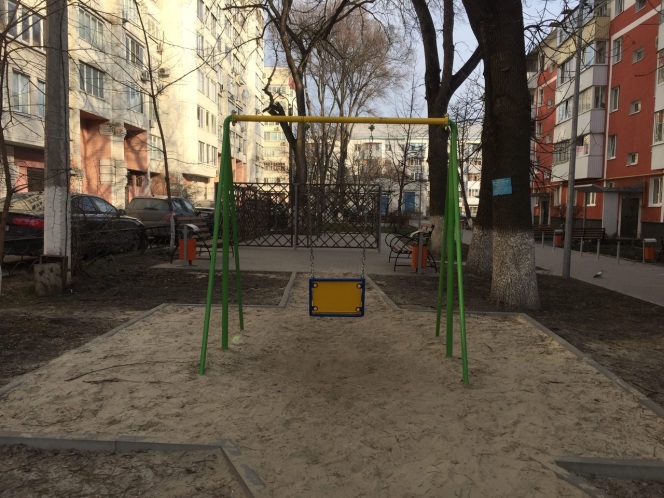 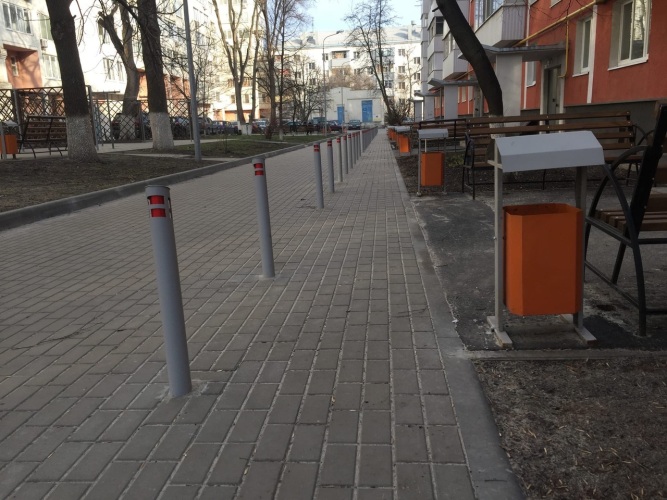 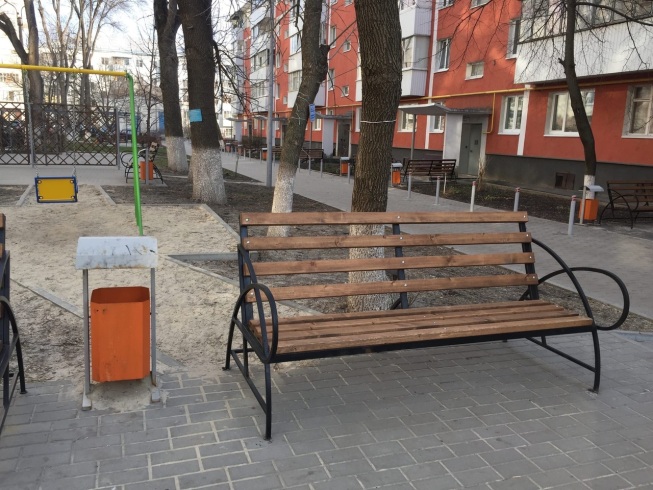 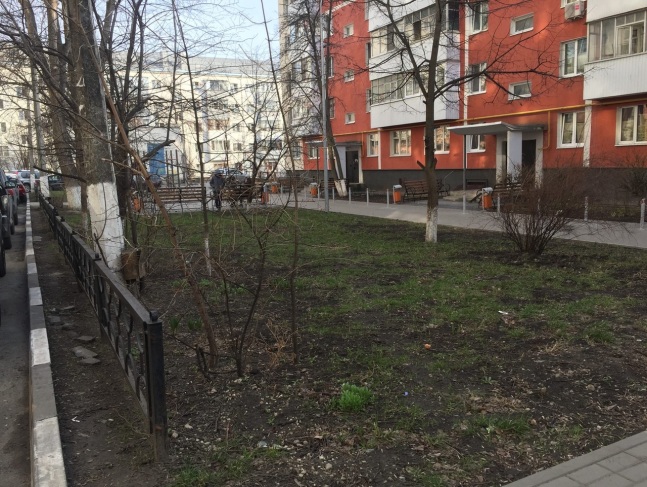 